									Kąkolewo, dnia 07-09-2023 rokuXXXXXXXXX
XXXXXXXXX
64-113 Kąkolewo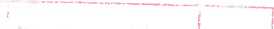 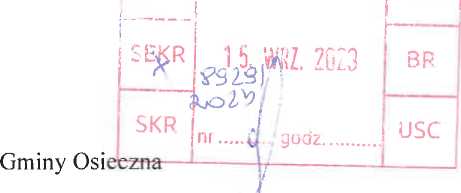 64-113 OsiecznaSkargaW imieniu własnym zgłaszam skargę w związku z bezprawnym ujawnieniem moich
danych osobowych oraz informacji dotyczących mojej osoby przez pracownika lub pracowników
Urzędu Gminy w Osiecznej.Dane osobowe obejmujące moje nazwisko, numer telefonu, adresu e-mail oraz informacje
dotyczące pozwolenia na budowę budynku gospodarczego przy granicy nieruchomości
stanowiącej moją własność położonej przy ul. XXXXXXX w Kąkolewie, znajdują się
obecnie w posiadaniu mojego sąsiada p. XXXXX, który w efekcie ich uzyskania zainicjował
przeciwko mnie postępowanie administracyjne. Podkreślam, że nie utrzymuję z sąsiadem
kontaktów osobistych, nie posiadam z nim wspólnych znajomych, którzy mogli być źródłem
ujawnienia moich danych osobowych. Zarówno ja nie jestem w posiadaniu szczegółowych
danych osobowych sąsiada, jak również sąsiad nie powinien posiadać moich danych osobowych.Nadmieniam również, że chronię swoje dane, nie udostępniałem ich środkami komunikacji
elektronicznej, ponadto nie znajdują się one w żadnym rejestrze publicznym jak np. CEIDG albo
Rejestr Przedsiębiorców KRS. To wszystko powoduje, że sąsiad miał bardzo ograniczone
możliwości do uzyskania moich danych osobowych i zastanawiające jest posiadanie przez
sąsiada tak szczegółowych informacji dotyczących mojej osoby.Po przenalizowaniu sytuacji, w tym zweryfikowaniu treści strony internetowej Gminy,
okazało się, że w dziale planowania przestrzennego Urzędu Gminy Osieczna pracuje
p. XXXXXX, z kolei radną komisji rewizyjnej jest p. XXXXXZbieżność nazwisk osób pracujących i pełniących funkcje w Gminie z nazwiskiem mojego
sąsiada p. XXXXXXX. zam. w Kąkolewie przy ul XXXXXXX stwarza uzasadnione
podejrzenie o przekazanie moich danych przez osoby pracujące w gminie, które maja
dostęp do moich danych osobowych.Mając na uwadze powyższe, wzywam do zbadania sprawy - sprawdzenia kto mógł
przeglądać dokumenty zawierające moje dane osobowe oraz kto je udostępnił
mieszkańcowi Gminy. Z dużą dozą prawdopodobieństwa moje dane osobowe były przetwarzane
bezpodstawnie i mogły zostać przekazane umyślnie osobie trzeciej, która obecnie działa na moją
szkodę.Nadmieniam również, że o ile moje imię i nazwisko może być znane innym osobom, to już
z pewnością dane obejmujące adres e-mail, nr telefonu i informacje dotyczące zgody na budowę
na nieruchomości przy ul. xxxxxxxx w Kąkolewie nie powinny być w posiadaniu innych
osób z wyjątkiem pracowników gminy. Adres e-mail, jak również inne moje dane znajdują się
w zasobach urzędu gminy. Danych tych oraz informacji o zgodzie na budowę budynku
gospodarczego przy granicy nie przekazywałem osobom trzecim i w żaden inny sposób jak za
pośrednictwem gminy osoba ta nie mogła wejść w jego posiadanie.O tym, że p. XXXXX jest w posiadaniu adresu dowiedziałem się od niego, kiedy poinformował
mnie, że poinformuje gminę, żeby zrobili na moim terenie "wizie lokalną " i wyśle taką
informację do mnie na mój adres e-mail (posiadam świadka na tą okoliczność).Zgodnie z art. 6 ust. 1 ROZPORZĄDZENIA PARLAMENTU EUROPEJSKIEGO I RADY
(UE) 2016/679 z dnia 27 kwietnia 2016 r. w sprawie ochrony osób fizycznych w związku
z przetwarzaniem danych osobowych i w sprawie swobodnego przepływu takich danych oraz
uchylenia dyrektywy 95/46/WE przetwarzanie jest zgodne z prawem wyłącznie w przypadkach,
gdy - i w takim zakresie, w jakim - spełniony jest co najmniej jeden z poniższych warunków:osoba, której dane dotyczą wyraziła zgodę na przetwarzanie swoich danych osobowych
w jednym lub większej liczbie określonych celów;przetwarzanie jest niezbędne do wykonania umowy, której stroną jest osoba, której dane
dotyczą, lub do podjęcia działań na żądanie osoby, której dane dotyczą, przed zawarciem
umowy;przetwarzanie jest niezbędne do wypełnienia obowiązku prawnego ciążącego na
administratorze;przetwarzanie jest niezbędne do ochrony żywotnych interesów osoby, której dane
dotyczą, lub innej osoby fizycznej;przetwarzanie jest niezbędne do wykonania zadania realizowanego w interesie
publicznym lub w ramach sprawowania władzy publicznej powierzonej administratorowi;przetwarzanie jest niezbędne do celów wynikających z prawnie uzasadnionych interesów
realizowanych przez administratora lub przez stronę trzecią, z wyjątkiem sytuacji, w
których nadrzędny charakter wobec tych interesów mają interesy lub podstawowe prawa i
wolności osoby, której dane dotyczą, wymagające ochrony danych osobowych, w
szczególności gdy osoba, której dane dotyczą, jest dzieckiem.Zdecydowanie stwierdzam, że żaden z powyższych warunków nie został spełniony w związku
z tym przetwarzanie danych polegające na przekazaniu moich wyżej wymienionych danych przez
urząd było bezprawne.Chciałbym tutaj przytoczyć sankcje związane z nieuprawnionym przetwarzaniem danych
osobowych tj. art. 107 ust. 1 ustawy o ochronie danych osobowych - kto przetwarza dane
osobowe, choć ich przetwarzanie nie jest dopuszczalne albo do ich przetwarzania nie jest
uprawniony, podlega grzywnie, karze ograniczenia wolności albo pozbawienia wolności do lat
dwóch.Wnoszę o poważne potraktowanie mojego pisma i zaniechanie ujawniania danych osobom
trzecim w przyszłości.Informuję także, że rozważam powiadomienia prokuratury o podejrzeniu popełnienia
przestępstwa. Nie wykluczam także złożenia do Prezesa Urzędu Ochrony Danych Osobowych
wniosku o przestrzeganie przepisów o ochronie danych osobowych w celu zweryfikowania
przedmiotowej sprawy.Żądam ustosunkowania się do pisma w określonym ustawowo terminie.							XXXXXXXXXXXXXX